Dzień dobry. Oto ćwiczenia logopedyczne na nadchodzący tydzień. Znajdź na poniższym obrazku wyrazy z głoską sz, a następnie głośno i wyraźnie je wypowiedz.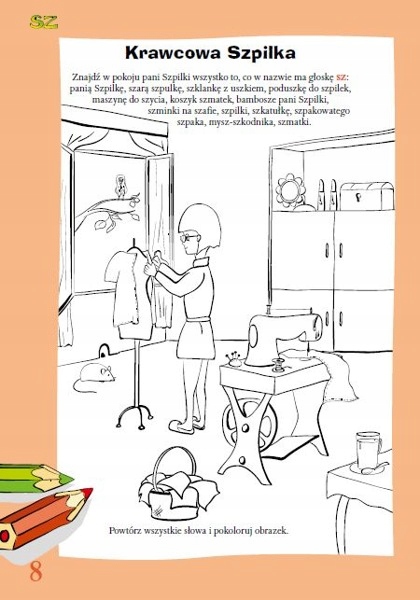 Na poniższym obrazku połącz wyraz z obrazkiem, wyraźnie i ładnie wypowiadaj wszystkie wyrazy.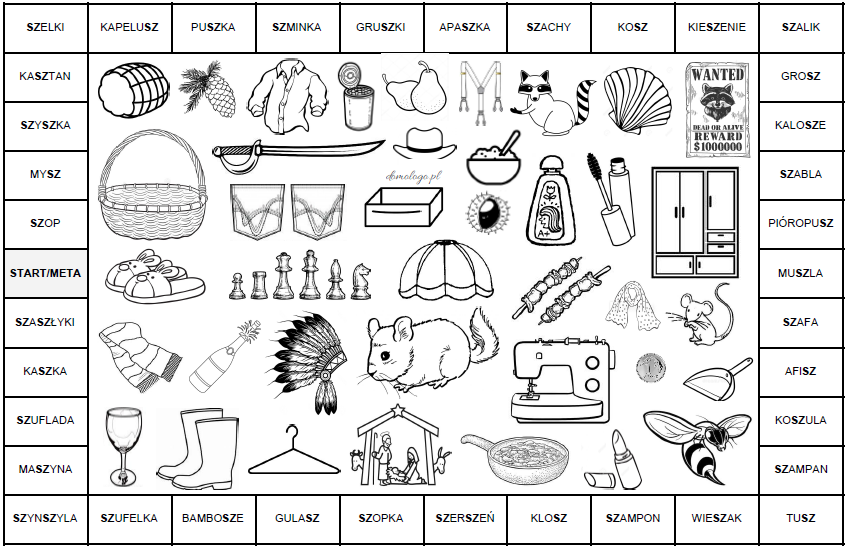 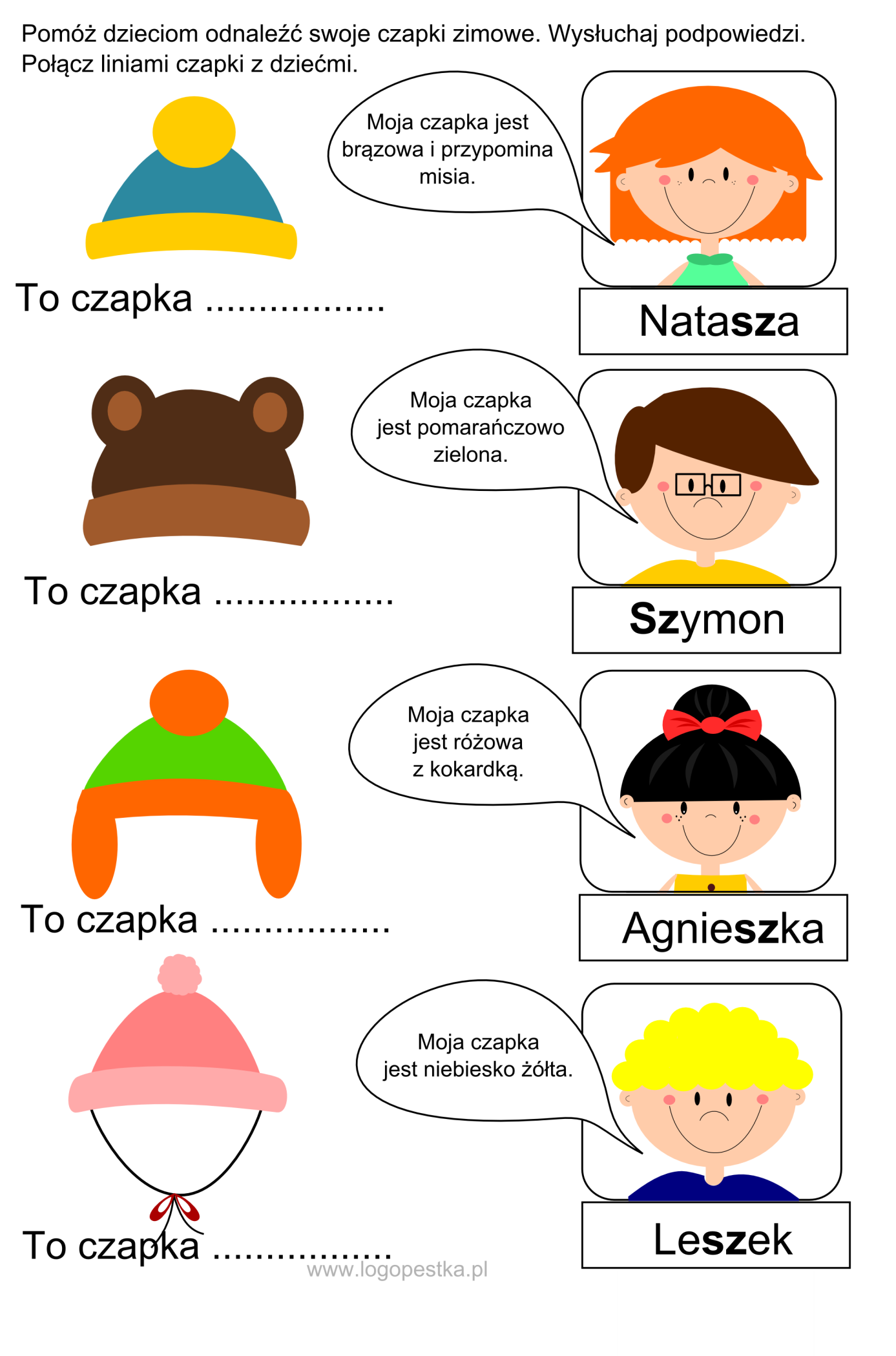 